GP Browser (Frimley South) & Next Steps on Connected Care for the Frimley Health ICSGP Browser and Next StepsThe GP Browser system has been used for some time by several GP practices in Frimley South to access useful information about their patient’s such as recent admissions to Frimley Park Hospital. Unfortunately, this system is no longer compatible with the later versions of Internet Explorer or Windows being used at GP Practices and the supplier (CSC) have no plans to upgrade the system. They have now designated it as ‘unsupported’.  We have therefore been working with GPs and primary care colleagues to support a new solution for GPs within the ‘Connected Care’ programme. This includes the development of a new GP dashboard called ‘Transfer of Care’ notification. Please find details below of how to access patient information through the various Connected Care options (depending on your requirements).Whilst there are some gaps in information between the GP Browser and the Connected Care Transfer of Care Notification, the Connected Care programme is currently working with GPs and Primary Care to identify and prioritise any gaps for development. Please also note, there will be further significant improvements to primary care accessing FHFT patient information when FHFT go live with Epic with GP access via EpicCare Link in March 2022.Overview of the Connected Care Programme (Frimley North and South)Local health and care services across Frimley ICS and Berkshire West share key information on their patients and residents integrating clinical and care records into a Shared Care Record known as Connected Care. This includes Health and Social Care information provided by: Local practicesHospital Attendance at Frimley Park, Heatherwood & Wexham Park Hospital & Royal Berkshire HospitalsCommunity and Mental health information from Berkshire Healthcare (BHFT) and Surrey & Borders PartnershipAdult social care information (from 4 Berkshire Local Authorities).  Further InformationIf you would like further connected care training or have any questions please contact: fhft.connectedcare@nhs.net or for general enquiries please contact: fhft.gpcommunications@nhs.net. Graphnet portal in EMIS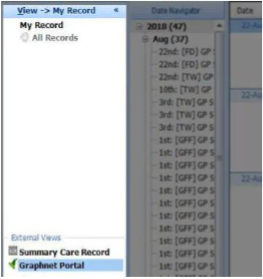 GP Dashboard – Transfer of Care Notification 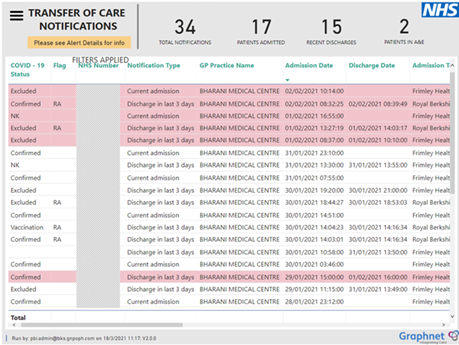 GP information / Name of data sourceHow to Access the information1.Connected Care (via Graphnet portal)Purpose: to search for wider health and social care information on a specific patient (accessed when in a patient record in EMIS – see guidance in right hand column).  The Connected Care Shared Care Record can be accessed directly from the patient record in EMIS, using the View >My Record pane, and clicking the Graphnet Portal to open the record.  If your practice has not yet enabled this access, please contact: fhft.connectedcare@nhs.net . (See screen shots below).2. ‘GP Dashboard views’ – *a new dashboard called ‘Transfer of Care notification’ is now live. Purpose: This allows practices to look at their own practice’s cohort of patients in order to support patient management. This will provide details of patients who have been recently admitted and discharged from hospitals in the area. In addition, ED information is currently available for WPH and Royal Berkshire while further work is underway to transfer FPH ED information into the Dashboards and Connected Care record. Further dashboards are under development to assist with proactively managing cohorts’ patients.GP Dashboard’s including Transfer of Care Notification can be accessed via https://connectedcare.uk.com you will need to enter your username and password.  Please contact fhft.connectedcare@nhs.net for all new account requests.  (See screen shots below)